ELEKTROTEHNIČKA ŠKOLA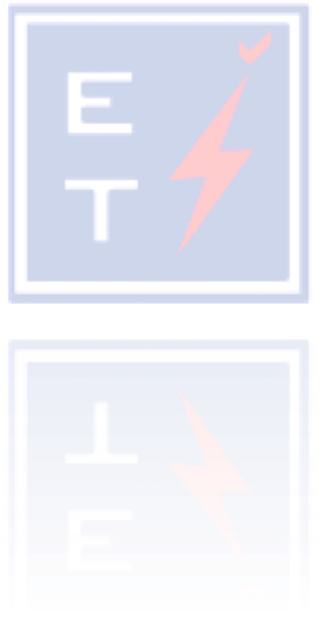 Konavoska 2, Zagreb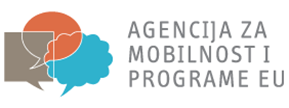 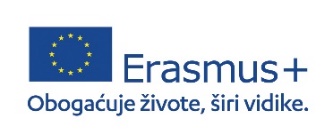 Nositelj projekta: Elektrotehnička školaReferentni broj projekta: 2023-1-HR01-KA121-VET-000118514Naziv projekta: Be Smart, Go GreenMOTIVACIJSKO PISMOIme i prezime: Motivacijsko pismo opisni je dio Vaše prijave za odabir sudionika mobilnosti u kojem se trebate ukratko predstaviti, te opisati: vaše interese,  u uvodu napisati koji projekt  prijavljujete i kako ste čuli za taj projekt;razloge prijave na odabir sudionika mobilnosti;vašu motiviranost za odlazak na stručno usavršavanje u inozemstvo;vaša očekivanja od određene mobilnosti i cjelokupnog projekta (znanja i vještine koje ćete steći);načine na koje se planirate pripremiti za određenu mobilnost; istaknite svoje vještine koje odgovaraju baš tom projektu (osobnost, motivacija, komunikacijske vještine );potencijalnu vrijednost i rezultate koje ćete ostvariti nakon realizacije mobilnosti;načine provedbe diseminacije nakon završene mobilnosti (kome ćete sve po povratku s mobilnosti o istoj govoriti/prezentirati i na koji način- usmeno/putem društvenih mreža i sl.);objasnite zašto bi vam trebali pružiti priliku;u zaključku se zahvalite na ukazanoj prilici, ime i prezime te vaš potpis.